教师招聘每日一练（8月25日）1.文化教育学的代表人物是( )。   [单选题]正确率：42.11%2.最早倡导教育实验并提出“实验教育法”这个名称的教育家是( )。   [单选题]正确率：42.11%3.人类的教育活动与动物的教育活动之间的区别( )。   [单选题]正确率：50%4.下列关于智力差异与学业成就说法错误的是( )。   [单选题]正确率：55.26%5.当今最具权威的智力测验，首次分年龄智力测验的是( )。   [单选题]正确率：50%选项小计比例A.卢梭1026.32%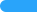 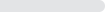 B.洛克37.89%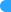 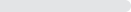 C.克伯屈923.68%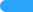 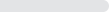 D.斯普朗格 (答案)1642.11%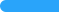 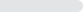 选项小计比例A.赫尔巴特1231.58%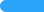 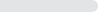 B.佩斯泰洛奇821.05%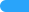 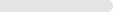 C.梅依曼 (答案)1642.11%D.洛克25.26%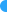 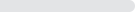 选项小计比例A.生产性25.26%B.科学性615.79%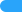 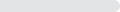 C.社会性 (答案)1950%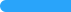 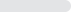 D.实践性1128.95%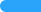 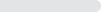 选项小计比例A.一般而言，学习成绩不良者一般表现出对艺术、操作更大的兴趣。513.16%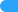 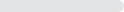 B.一般而言，同等智力水平的人，其学习成绩也相同。 (答案)2155.26%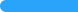 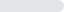 C.智力水平高的人，一般成绩越好，将来接受教育的水平越高。513.16%D.一般而言，智力水平与学业成绩存在中等程度相关。718.42%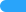 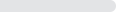 选项小计比例A.比纳-西蒙量表1026.32%B.斯坦福-比纳量表821.05%C.韦克斯勒智力测验 (答案)1950%D.瑞文智力测验12.63%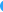 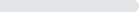 